The purpose of this simulation project is to provide the individual an opportunity to use the POM software to solve an MRP problem. POM Software:For this part of the project, you will need to use the POM software:Launch the POM software and from the main menu choose Module-> Materials Resource PlanningProgram the MRP for the problem below and solve it with the use of POM POM software can be downloaded from: 
http://wps.prenhall.com/bp_heizer_opsmgmt_10/ The product structure tree for the finished product A is given below.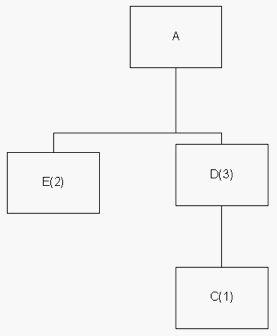 The marketing department is estimating product A's demand to be 60 units for week 4 and 50 units for week 6. There is a scheduled receipt of 75 units for component D at the beginning of week 2. Various other MRP related information for the finished products and the components are provided below.3.  Provide the MRP tables for all the finished products and the components for the next 6 weeks.ACDEOn hand1217095Lead TimeLead Time2211Lot SizeLFL150+multiples of 40multiples of 22